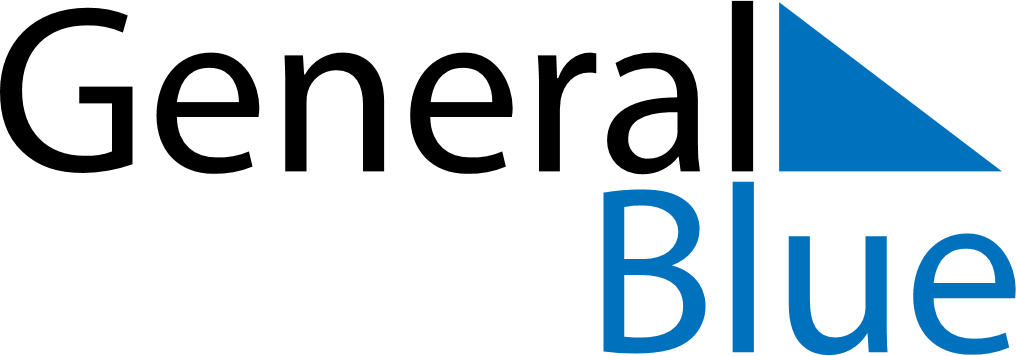 January 2018January 2018January 2018January 2018CroatiaCroatiaCroatiaMondayTuesdayWednesdayThursdayFridaySaturdaySaturdaySunday12345667New Year’s DayEpiphanyEpiphanyOrthodox Christmas8910111213131415161718192020212223242526272728293031